Кафедра физики и мелиорации почв Кафедра агрохимии 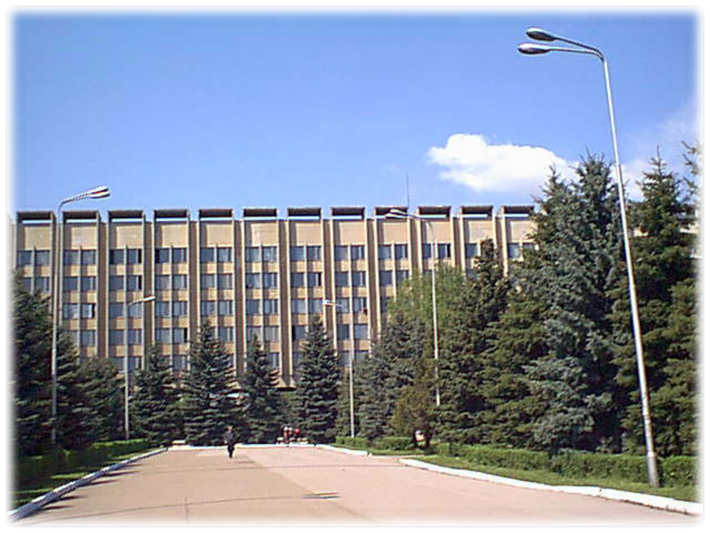 Международная научная экологическая конференцияАГРАРНЫЕ ЛАНДШАФТЫ, ИХ УСТОЙЧИВОСТЬ И ОСОБЕННОСТИ РАЗВИТИЯ24–26 марта 2020 г.г. Краснодар, 2019I. ОБЩАЯ ИНФОРМАЦИЯКубанский государственный аграрный университет и Московский государственный университет имени М. В. Ломоносова проводят Международную научную экологическую конференцию на тему «Аграрные ландшафты, их устойчивость и особенности развития», которая состоится 24–26 марта 2020 г.Форма участия: очная и заочная.В течение 10 дней после проведения конференции сборник будет размещен на сайте КубГАУ http://ecokavkaz.ru/component/content/?view=featured.Сборник будет размещен постатейно в научной электронной библиотеке Elibrary.ru и зарегистрирован в базе РИНЦ (Российский индекс научного цитирования)II. ОСНОВНЫЕ СЕКЦИИ КОНФЕРЕНЦИИIII. ПОРЯДОК УЧАСТИЯ В КОНФЕРЕНЦИИ1. Желающие принять участие в работе конференции должны выслать до 31 января 2020 г. включительно на bioeco@inbox.ru следующие материалы: а) статью, оформленную в соответствии с требованиями и образцом (п. VIII);б) анкету участника конференции по образцу (п. VI);в) договор оказания услуг;г) отсканированную  квитанцию об оплате статьи.В названии файла необходимо указать фамилию автора (первого автора, если авторов несколько), например: Иванов И. И. – статья, Иванов И. И. – анкета, Иванов И. И. (договор), Иванов И. И. – квитанция. При получении материалов оргкомитет проводит их рецензирование и в течение двух рабочих дней направляет на электронный адрес автора письмо с подтверждением принятия материалов либо с указанием необходимых поправок. 2. Оргкомитет оставляет за собой право отбора заявок, отклонения материалов, представленных с нарушением установленных требований либо не имеющих достаточной научной новизны. Участникам, не получившим подтверждения, просьба продублировать материалы или связаться с оргкомитетом.3. Публикация статей будет осуществляться только после оплаты оргвзноса, подтверждением которого будет являться присланная по электронной почте сканированная копия документа об оплате.IV. ФИНАНСОВЫЕ УСЛОВИЯС целью возмещения организационных расходов авторам необходимо оплатить взнос за публикацию статьи в сборнике трудов конференции в размере 100 руб. за одну страницу печатного текста.В связи с отсутствием в университете валютного счета публикации иностранных участников принимаются без оплаты.V. РЕКВИЗИТЫ ДЛЯ ОПЛАТЫИНН 2311014546, КПП 231101001Получатель: УФК по Краснодарскому краю (ФГБОУ ВО Кубанский ГАУ, л/с 20186Х13940)Банк: ЮЖНОЕ ГУ БАНКА РОССИИ Г. КРАСНОДАРРасч. счет № 40501810000002000002, БИК 040349001КБК 00000000000000000130, ОКТМО 03701000Назначение платежа. Публикация статьи (в т. ч. НДС 20 %) Ф. И. О. автора статьи.VI АНКЕТА УЧАСТНИКАVII. ТРЕБОВАНИЯ К МАТЕРИАЛАМVIII. ОБРАЗЕЦ ОФОРМЛЕНИЯIX. ОРГКОМИТЕТ КОНФЕРЕНЦИИТрубилин Александр Иванович – ректор Кубанского государственного аграрного университета, доктор экономических наук, профессор; председатель оргкомитетаКощаев Андрей Георгиевич – проректор по научной работе Кубанского государственного аграрного университета, доктор биологических наук, профессор; заместитель председателя оргкомитета Шеуджен Асхад Хазретович – профессор, доктор биологических наук, академик РАН; заместитель председателя оргкомитетаБелюченко Иван Степанович – заведующий кафедрой общей биологии и экологии Кубанского государственного аграрного университета, доктор биологических наук, профессор; заместитель председателя оргкомитетаСмагин Андрей Валентинович – профессор кафедры физики и мелиорации почв факультета почвоведения Московского государственного университета имени М. В. Ломоносова, доктор биологических наук, заместитель председателя оргкомитетаРадионов Алексей Иванович – декан агрономического факультета и факультета экологии Кубанского государственного аграрного университета, доктор сельскохозяйственных наук, профессорОнипченко Владимир Гертрудович – заведующий кафедрой геоботаники биологического факультета МГУ; доктор биологических наук, профессорРоманенков Владимир Аркадьевич – заведующий кафедрой агрохимии факультета почвоведения МГУ; доктор биологических наук, профессор РАНКасимов Александр Меджитович – академик УЭАН, доктор технических наук, профессор, Центр (ГП «УкрНТЦ «Энергосталь»), Украина, Харьков, заместитель председателя оргкомитетаГукалов Владимир Николаевич – глава администрации Ленинградского района Краснодарского края, доктор сельскохозяйственных наук, заместитель председателя оргкомитетаКорунчикова Валентина Васильевна – доцент кафедры общей биологи и экологии Кубанского государственного аграрного университета, кандидат биологических наукВыходцева Наталья Александровна – начальник отдела по связям с общественностью Кубанского государственного аграрного университета.350044, г. Краснодар, ул. Калинина, 13, ФГБОУ ВО «Кубанский ГАУ имени И. Т. Трубилина», ГУК, ком. 634, 639; Новопольцевой Людмиле Степановне; тел.: 8-988-240-04-16. bioeco@inbox.ruКУБАНСКИЙ ГОСУДАРСТВЕННЫЙАГРАРНЫЙ УНИВЕРСИТЕТ ИМЕНИ И. Т. ТРУБИЛИНАКафедра общей биологии и экологииКафедра агрономической химииМОСКОВСКИЙ ГОСУДАРСТВЕННЫЙ УНИВЕРСИТЕТ ИМЕНИ М. В. ЛОМОНОСОВА 1.Генезис черноземов, их состояние и экологические риски в аграрных ландшафтах Кубани2.Структура и продуктивность совмещенных севооборотов в агроландшафте3.Лесные полосы и их функциональная специфика4.Дисперсность отходов и формирование сложных компостов 5.Совместимость сложного компоста и верхнего слоя почвы через соотношение углерода и азота6.Расширение экологических ниш в агроландшафтах7.Микробоценозы и фауна в составе аграрных ландшафтов8.Проблемы загрязнения агроландшафтных систем и их детоксикации9.Проблемы загрязнения воздушных систем агроландшафта10.Экологическая устойчивость мелиорируемых агроландшафтов11.Состояние и проблемы загрязнения водных ресурсов (реки, водохранилища комплексного назначения и др.)12.Конструирование, оптимизация свойств и охрана агроландшафтов13.Инструментальные методы, средства и смарт-технологии мониторинга компонентов агроландшафта14.Пути и методы увеличения продуктивности агроландшафтовАвт. 1Авт. 2Авт. 3Фамилия, имя, отчество (полностью)Ученые звание и степеньМесто работы / учебы, должность / курсКонтактный телефонE-mailНазвание статьиКоличество страниц статьиСекция (п. II)Форма участияАдрес для отправки сборника Актуальность и новизнаСтатья должна быть актуальной и содержать результаты самостоятельного исследования; не должна быть опубликована ранее или направлена для публикации в другие изданияОтветственностьЗа содержание и грамотность материалов, предоставляемых в редакцию, несут авторы, однако оргкомитет оставляет за собой право вносить поправки согласно требованиям конференции. Требования к оформлениюФайл – Ms Word (*.doc, *.docx) Формат страницы: А4 (210 × 297 мм)Ориентация – книжнаяПоля (верхнее, нижнее, левое, правое) – 20 ммШрифт: кегль – 14, тип Times New RomanМежстрочный интервал – полуторный Нумерация страниц не ведетсяОчередность изложения материала в статьеУДК (Универсальная десятичная классификация). УДК можно найти на сайте: http://teacode.com/online/udc/Имя, отчество и фамилии авторов на русском и английском языках в именительном падеже.Ученые степень и звание, место работы / учебы, страна и город на русском и английском языках.Название работы заглавными буквами на русском и английском языках.Аннотация на русском и английском языках.Ключевые слова на русском и английском языках.Текст статьи.Список литературы «ЛИТЕРАТУРА» оформляется по алфавиту, статьи одного автора – по годам их выпуска. Ссылки на использованные источники указываются по тексту в квадратных скобках через запятую согласно номерам источников списка. Рисунки и таблицыРисунки должны быть четкими и вставлены в текст. Номер рисунка и название указываются под ним, номер и название таблицы – над нейОбъем статьидо 5–6 страницУДК 631.879.42ОСОБЕННОСТИ КОЛЛОИДНЫХ СИСТЕМ В ОТХОДАХ РАЗЛИЧНОГО ПРОИСХОЖДЕНИЯИванов Иван Иванович, доктор биологических наук, профессор, ФГБОУ ВО «Кубанский государственный аграрный университет имени И. Т. Трубилина», РФ, г. Краснодар, bioeco@inbox.ruКоллоидные частицы в составе природных отходов имеют однотипный заряд: для органических характерен отрицательный заряд, а для минеральных – положительный, что придает седиментационную устойчивость коллоидной системе, так как силы притяжения превышают силы отталкивания.Ключевые слова: коллоиды, однотипность заряда, органические отходы, минеральные отходы, седиментационная устойчивость.PECULIARITIES OF COLLOIDS IN WASTES OF VARIOUS ORIGINSIvanov I. I.Colloidal particles in the system of natural waste are different same type charge: for organic wastes is characteristic a negative charge, and mineral wastes – positive, wherein the connective stability of the particles, the attractive force which exceeds the forces of repulsion.Keywords: colloids, uniformity of charge, organic waste, mineral waste, sedimentation stability.ЛИТЕРАТУРАГОСТ 7.1-2003 